Review Day 2 – Slope and graphing Find the slope passing through points A(2, 5) and B(-3, 6)







Graph a line with:Slope 2 and point A(1, 4)







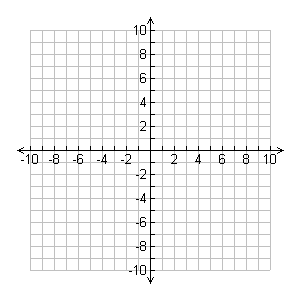 Slope  and point B(-2, 0)Graph the equation of a line Find the equation of the line passing through A(-2, 0) and B(-1, 5)